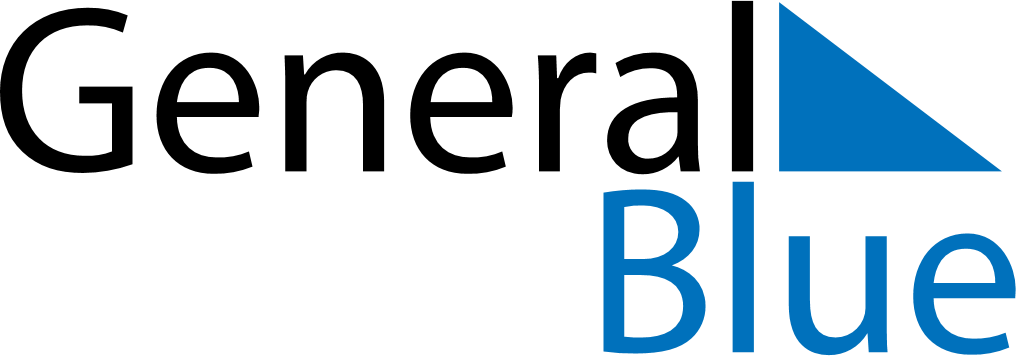 Meal PlannerJanuary 9, 2022 - January 15, 2022Meal PlannerJanuary 9, 2022 - January 15, 2022Meal PlannerJanuary 9, 2022 - January 15, 2022Meal PlannerJanuary 9, 2022 - January 15, 2022Meal PlannerJanuary 9, 2022 - January 15, 2022Meal PlannerJanuary 9, 2022 - January 15, 2022Meal PlannerJanuary 9, 2022 - January 15, 2022Meal PlannerJanuary 9, 2022 - January 15, 2022SundayJan 09MondayJan 10TuesdayJan 11WednesdayJan 12ThursdayJan 13FridayJan 14SaturdayJan 15BreakfastLunchDinner